Тема урока                   Антарктида – удивительная и таинственная…Тип урока – объяснение нового материалаФорма урока  -   лекция, с элементами беседыЦели урока:  - Сформировать представление о природе материка. Подчеркнуть его уникальность и необычность. Задачи:образовательные: изучить основные черты природы материка, выявить их причины.развивающая: развивать пространственное картографическое  мышление,  внимание, память; умение делать выводы.воспитательные: воспитывать чувство прекрасного через восприятие красоты природных ландшафтов Антарктиды.Необходимое оборудование и материалы: физическая карта Антарктиды, учебник, индивидуальная карта ученика, атлас, мультимедиа-проектор.К уроку прилагается презентация , содержащая фотографии хорошего качества, позволяющая наглядно увидеть всю  уникальность  материка,  относительную высоту ледникового панциря, зависимость климата от географического положения, силу и направление господствующих ветров, своеобразие органического мира. Ход урокаОрганизационный моментСообщение темы и целей урока МотивацияМы продолжаем наше путешествие по самому необычному материку на нашей планете – Антарктиде. Сегодня на уроке мы познакомимся с удивительной природой материка.  Наш урок мне хотелось бы начать со слов человека побывавшего на этом континенте.        Читает ученик:       Как-то раз на встрече с участниками первой Антарктической экспедиции известного полярного летчика И. И. Черевичного спросили: "Как там в Антарктиде?" И Иван Иванович, не задумываясь, ответил: " В Антарктиде все наоборот". И, развивая дальше эту мысль, продолжал "На небе вместо Большой Медведицы все время виден Южный Крест. Человек по отношению к Арктике вниз головой. Если стать лицом к Южному полюсу, запад будет справа, а не слева, как в Северном полушарии, когда смотришь на полюс. Солнце и звезды движутся против часовой стрелки. Почти всегда дуют ветры страшной силы. Того и гляди, унесет в океан, и поминай как звали..."Ход и содержание урокаАнтарктиду можно  смело назвать материком рекордов. Запишем тему урока в индивидуальные карты. Её необычность проявляется во всем, включая географическое положение.
Антарктида - самый южный материк.  - Вспомните географическое положение Антарктиды(Антарктида  почти целиком лежит за Южным полярным кругом, в его центре находится Южный полюс, поэтому все берега Антарктиды обращены на север. Крайняя точка одна - мыс Сифре 63013| ю.ш. В Антарктиде, на Земле Адели, находится Южный магнитный полюс)Антарктида - самый высокий материк в мире. Он покрыт слоем льда толщиной в несколько километров, от 2 км. до 4,5 км ( средняя высота 2140м). Поэтому Антарктиду образно называют " Материк за облаками". Лед в Антарктиде движется от центра к окраинам  со скоростью 2,7 м/год. Это приводит к появлению айсберговДавайте посмотрим как они образуются. Встречаются полосатые, голубые, мраморные и даже черные айсберги, все зависит от места, времени и способов образования айсбергов. Темно - зеленые и коричневые полосы появляются  в результате оседания вулканического пепла и пылиГолубые айсберги образуются в результате замерзания пресной водыЗеленые айсберги образуются, когда в расщелинах замерзает морская водаЧерным айсберг бывает только тогда, когда его лед очень плотный, что в нем даже нет пузырьков воздуха. От материнского ледника айсберг получает скальные породы и землю. А иногда в черных айсбергах можно увидеть большие вмерзшие булыжникиПодо льдом, находится суша, на которой обнаружены горные цепи. По Антарктическому полуострову протянулись горы, которые служат продолжением Анд в Южной Америке. Всю территорию Антарктиды пересекает Трансантарктический горный хребет, который делит материк на западную и восточную части. В западной части идут процессы вулканизма. Самый активный вулкан Антарктиды - Эребус, находится на острове в море Росса. Здесь же находится самая высокая точка материка 5140 метров - это массив Винсон в горах Элсуорт. Восточная Антарктида более стабильна. В недрах материка найдены различные полезные ископаемые (150 наименований): каменный уголь,       графит, слюда, железные руды и т.д. Запомни! В Антарктиде есть действующий вулкан - Эребус. Антарктида - самый холодный материк   Самая низкая температура на нашей планете зафиксирована на станции Восток - 89, 2°С. Запомни! В Антарктиде находится полюс холода - станция Восток - 89, 2°С. Суровый климат Антарктиды можно объяснить несколькими причинами. Во - первых, это климатический пояс, в котором находится Антарктида солнечные лучи касаются поверхности Антарктиды под очень маленьким углом, точнее, они просто проскальзывают, не прогревая толщи льда. Летом в Антарктиду приходит полярный день, а зимой - полярная ночь. А лёд, в свою очередь, имеет светоотражающие свойства, благодаря чему отражает 95% солнечной радиации. Во - вторых, Антарктида - область высокого атмосферного давления. Ну и третья причина сурового климата этого материка заключается в том, что Антарктида - самый высокий материк из всех шести материков на Земле.  
Антарктида - это мировой полюс холода. Случалось, что люди обмораживали роговицу глаз, легкие. Осадков в Антарктиде выпадает мало, от 50 мм в год в внутренних районах, до 1000мм у побережья. Большая часть ее снежно-ледового покрова образовалась за счет намораживания конденсата из атмосферы – как на горных вершинах или в морозилках старых холодильниковПроблемный вопрос-  По оценкам ученых, у берегов Антарктиды плавают более 100 тыс. айсбергов. Айсберги Антарктиды живут дольше гренландских айсбергов: антарктические - 10-12 лет, гренландские - 3-4 года. Как вы думаете, в чем причина долголетия антарктических айсбергов?(Ответ: Антарктические айсберги крупнее и промороженные  вплоть до -60. Тогда, как Гренландские айсберги немного меньших размеров и температура их глубокого промерзания достигает -30С.) В Антарктиде можно встретить оазисы. Название получили по аналогии с оазисами в пустыне в связи с более благоприятными условиями для развития жизни. Оазис Ширмахера в Антарктиде полярники называют курортом. Он представляет из себя небольшой котлован, окруженный скалами, и располагающийся в восьмистах метрах от станции Новолазаревская. Зимовщики принимают здесь солнечные ванны, купаются в маленьком озере. В разгар антарктического лета почва вокруг озерца нагревается до +30 и даже +40°С, а вода до +15°С. Антарктида - самый ветреный материк Из-за разницы температур в центре и на окраине континента, в прибрежной полосе дуют постоянные стоковые ветры от центра к побережью. В течение года в Антарктиде бывает 340 бурных дней со средней скоростью ветра около 20 метров в секунду. Местами скорость ветра достигает 200-300 метров в секунду. При таких ураганах на полярных станциях с огромной скоростью летают доски, пустые ящики, бочки. Случалось, ветер срывал и уносил в океан прочно закреплённые самолёты, тягачи, вертолёты. Поэтому здесь требуются особые жилые постройки: на высоких сваях и прикрепленные к грунтам металлическими тросами. Антарктиду справедливо называют ледяной пустыней     На Земле Виктории и Земле Адели (140° в. д.) ветры достигают скорости более 80 м/с (при порывах 110 м/с). Здесь находится полюс ветров Антарктиды. В Сухих долинах годовая норма осадков всего 25 мм, но и эти жалкие крохи испаряются, влажность воздуха здесь очень низкая из-за периодически дующих здесь ветров – холодных и сухих воздушных потоков с ледового щита, достигающих порой скорости до 320 км/ч (это самая большая скорость постоянно дующих ветров на Земле). Благодаря этому долины практически свободны ото льда на протяжении уже около 8 млн лет.                                
Запомни! Скорость ветра в Антарктиде достигает 200 - 300 метров в секунду.В Антарктиде - самый бедный органический мир. Суровые ветра и низкие температуры сформировали и определенный вид животных в Антарктиде. Самые распространенные животные Антарктиды – это пингвины Адели. Большую часть времени они проводят в океане, где вода обеспечивает более теплую температуру. В антарктическом океане водятся самые крупные из существующих в настоящее время млекопитающих - синие киты, кашалоты, касатки. 
Именно касатки представляют собой опаснейших хищников, снабженных большим острым спинным плавником-косачом, который может нанести серьезное ранение даже киту
  Можно встретить тюленей, морских слонов, котиков. Много птиц. Пресноводных рыб и летающих насекомых нет. В Антарктиде отсутствуют деревья и кустарники. В основном флора представлена лишайниками, мхами, водорослями (700 видов), обнаружены бактерии.Запомни! В Антарктиде нет белых медведей. 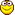 Эта фотография сделана с борта самолета. Темные пятна на снегу – это колония пингвинов Птица полярная крачка каждый год совершает рекордный перелет из Арктики в Антарктиду, пролетая больше 70 000 км.  Антарктида - самый изолированный материк  Антарктида - единственный континент, который не принадлежит никому, а является материком международного сотрудничества. Здесь нет постоянного населения, только сотрудники научных станций, проводящие исследования, временно живут на континенте. Летом на материке проживет 4000 человек, в зимнее время около 1000. Материк находится под юрисдикцией Антарктического соглашения, требующего бережного отношения к земле и ресурсам, а также использования их только в мирных целях. Договор был заключен 1 декабря 1959 года в Вашингтоне, а на январь 2010 число участников договора входило 46 государствСамой крупной антарктической станцией является американская полярная станция Мак-Мёрдо. Мак - Мёрдо располагается рядом с шельфовым ледником Росса.  Имеет 3 аэродрома (из них 2 сезонных), место для посадки вертолётов и более 100 строений. На станции действуют оранжереи, снабжающие персонал свежими продуктами
Антарктида в последнее время используется как один из объектов всемирного туризма   

С 1989 года туристы посетили около 200 уголков Антарктического полуострова, в том числе 20 исследовательских станцийБольшую часть времени путешественники проводят на борту, все высадки на сушу происходят строго по расписанию. Обычно экскурсия составляет не более 3-х часов, количество людей на берегу строго ограничено (не более 100 человек). Туристов обязательно сопровождают специалисты: орнитологи, биологи, геологи, гляциологи. Бурю восторга вызывают встречи с пингвинами, но, согласно экологическим нормам, самостоятельно заходить в пингвиньи колонии запрещено. Также среди туристов популярны каякинг, треккинг и ночевка в палатке на льду. Иногда заказывают дайвинг, но тут не обойтись без специальной подготовки. «Дайверы должны быть опытные и иметь свое хорошее оборудование. Больше всего люди хотят понырять с китами и тюленями, посмотреть, как под водой летают пингвины, и, конечно, увидеть подводную часть айсберга».

Антарктида – удивительное место, территория мира. Там нет сухопутных хищников, а, значит, никто никого не боится. Животные подходят к человеку вплотную. К тому же, континент не принадлежит ни одному государству. Нет армии и полиции, люди добровольно соблюдают правила общего поведения. Возможно поэтому более 80% путешественников, побывавших в Антарктике, снова отправляются в полярные регионы.
   Подведение итогов урока.  Давайте еще раз посмотрим на природу Антарктиды и подведем итоги нашего урокаИтоги урокаАнтарктида самый - ?                        (южный)Антарктида самый - ?                        (высокий)Антарктида самый - ?                        (холодный)Антарктида самый - ?                        (ветреный)В Антарктиде самый бедный - ?       ( органический мир)Антарктида самый - ?                        (изолированный)Листок самоконтроля:1.Что осталось непонятным на уроке (сомнения, вопросы).2.Больше всего мне понравилось…Домашнее задание     § 49  Литература:Учебник: География материков и океанов: Учебник для 7 класса общеобразовательных учреждений Изд.14-е стереотип, Коринская В.А., Душина И.В., Щенев В.А., ДРОФА.